18.10.2016 в 17-00 ч. В МКОУ «Степнокучукская СОШ» прошло общешкольное родительское собрание. Тема собрания: «Безопасное детство»,рассматривались вопросы:1.Защита детей в сети Интернет. Что могут сделать взрослые.(Докладчик Барбье Т.Л.)2.Опасность детей на дорогах. (Докладчик Пипченко И.А.)3. Профилактика наркомании и алкоголизма. (Докладчик Лысиков Д.В.)4.Профилактика жестокого обращения с детьми.(Докладчик Кучер О.В.)Родители приняли активное участие в обсуждении тем.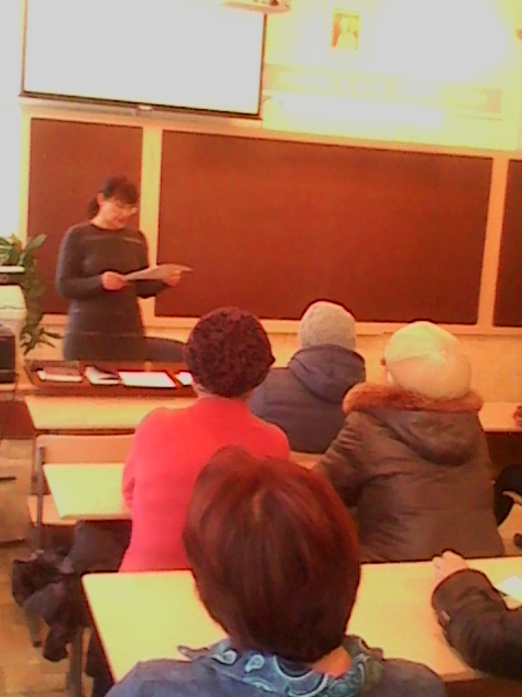 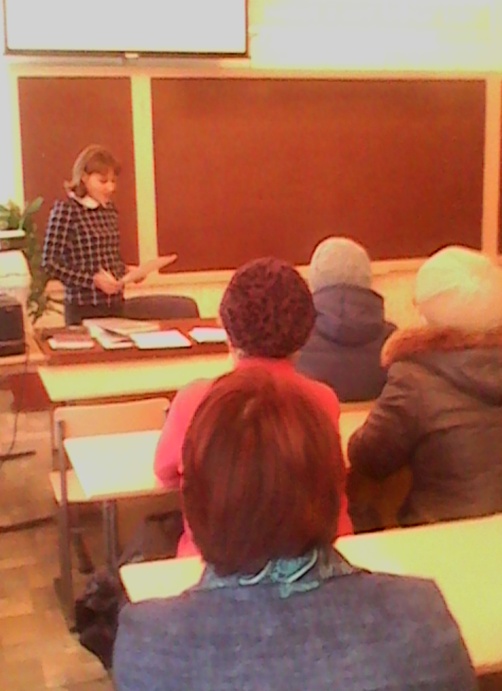 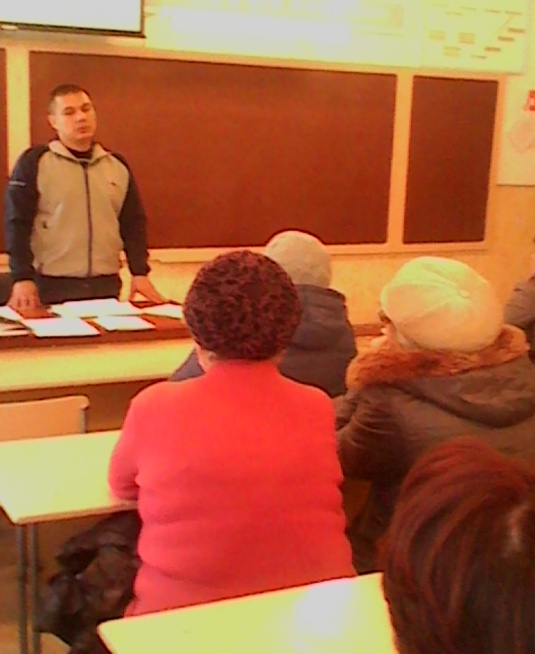 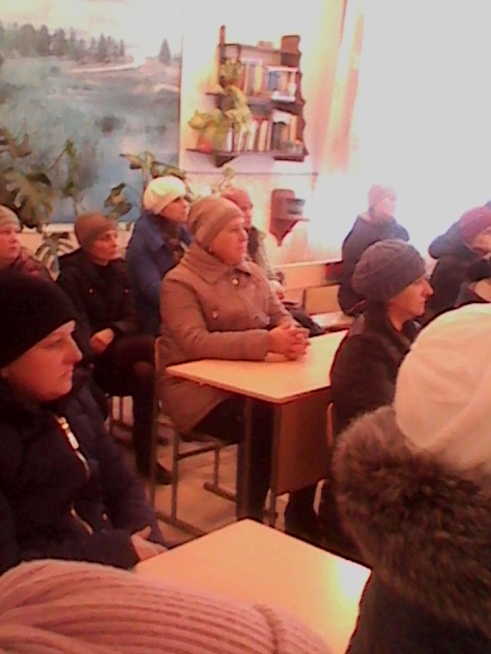 